Добро пожаловать на сайт ООО «АСКО-МЕД-ПЛЮС»Внимание! Скоро лето! Скоро отпуск!С заботой о Вашем здоровье!
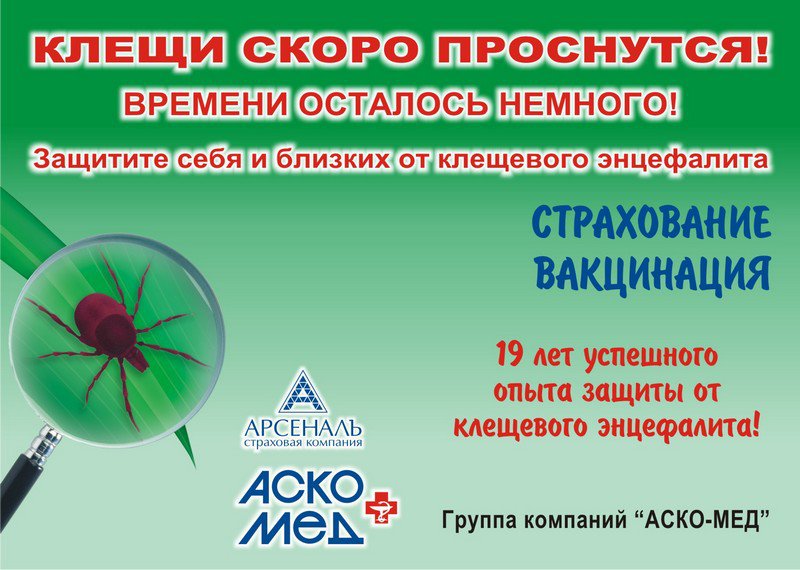 Обращайтесь:
Немецкий национальный район с.Гальбштадт ул.Тракторная 33(Поликлиника каб№9) Медицинское страхование тел. 22-3-52С заботой о Вашем здоровье!
Клещевой энцефалит - вирусная инфекция, поражающая центральную и периферическую нервную систему. Тяжелые осложнения острой инфекции могут завершиться параличом и летальным исходом. В подавляющем числе случаев инфекция передается через укусы зараженных вирусом клещей, однако возможны случаи заражения людей пищевым путем, через некипяченое молоко инфицированных коз, овец, коров, а также контактным путем при заносе инфекции с рук на слизистые оболочки при раздавливании клеща.- Вероятность очень большая. Как отмечают специалисты, сегодня почти вся территория края заражена энцефалитным клещом. Сегодня в зоне риска – практически каждый из нас. Клеща можно встретить за городом, на даче, в лесу, «заполучить» его с букетом полевых цветов. Клещ может «приехать» в дом на шерсти собаки или кошки. Если рядом с вами лес, то опасность возрастает в разы. Кстати, говорят, что энцефалитный клещ чувствует человека уже на расстоянии 10 метров, и скапливаются они там, где чаще всего проходит человек: у дороги, на полянке, в невысоких кустах. 
Так что советую вам и всей вашей семье защитить себя – прививкой от клещевого энцефалита и дополнительно - страховкой на случай укуса. Не считаете необходимым прививаться? Тогда заручитесь страховой поддержкой. Ждем вас в офисе Немецкий национальный район с.Гальбштадт ул.Тракторная 33(Поликлиника каб№9) Медицинское страхование тел. 22-3-52 Клещи обитают почти повсеместно, клещевой энцефалит распространен во многих регионах России. Традиционно – это Дальний Восток, Сибирь, в том числе Алтай, Саяны, Урал. Случаи заражения клещевым энцефалитом регистрируются в средней полосе Росси. Все, кто живет на территориях с высоким риском заражения, должен прививаться против клещевого энцефалита. Это самое эффективное средство защиты сегодня. - Все вакцины от энцефалита дают примерно одинаковый эффект защиты. Какая вакцина более всего вам подходит, объяснят специалисты.«АСКО-МЕД» предлагает программы страхования от клещевого энцефалита как для физических, так и для юридических лиц. Вы можете прийти в наш офис и оформить полис на себя, на членов своей семьи. А есть вариант для работодателей: застраховать от клещевого энцефалита всех сотрудников. Наши специалисты приедут в организацию и заключат договор страхования. Если вы выбираете программу, в которую входит вакцинация, мы организуем прививочную кампанию непосредственно на предприятии. Прививки делают лицензированные медработники. Вакцина – на выбор. В зависимости вакцины, стоимость полиса - от 350 до 800 рублей. Страховая сумма – в 100 раз выше. От 35 до 80 тысяч рублей, соответственно.В крае ежегодно прививается от 50 до 60 тысяч человек. При правильной схеме иммунизации вакцины против клещевого энцефалита эффективны. Вакцинация (ревакцинация) должна заканчиваться не позднее, чем за 2 недели до посещения очага. Курс иммунизации зависит от используемой вакцины. Состоит из двух (трех) прививок с интервалом в 1-7 месяцев, далее однократно весной (через 9-12 месяцев), обязательна первая ревакцинация и отдаленные ревакцинации с интервалом в 3 года. Оптимальная схема иммунизации : проведение курса вакцинации (первая и вторая прививка с интервалом 5-7 месяцев) и третья ( ревакцинация)-через 9-12 месяцев перед началом эпидемического сезона .Вакцинация против клещевого энцефалита детям проводится с 3-х лет при использовании Культуральной очищенной концентрированной вакцины, производства России. Курс 2 дозы по 0,5 мл.осенью и весной с интервалом 5-7 месяцев( допустимый минимальный интервал 2 месяца). Первая ревакцинация через один год, затем - каждые 3 года.
 Чтобы оформить страховку от клещевого энцефалита, вам нужно обратиться в офис Немецкий национальный район с.Гальбштадт ул.Тракторная 33(Поликлиника каб№9) Медицинское страхование тел. 22-3-52 Мы работаем с 8.30 до 15-00 часов, кроме субботы-воскресенья. Наш тел. 22-3-52. 
Мы предлагаем различные программы страхования. В том числе, программа, включающая проведение прививки, а также без прививки: в этом случае вы страхуетесь только на случай укуса клеща. 
Если вы противник прививок, то милости просим к нам, в Немецкий национальный район с.Гальбштадтул.Тракторная 33(Поликлиника каб№9) Медицинское страхование тел. 22-3-52- за страховкой от клещевого энцефалита. Всего за 250-350 рублей вы сможете обезопасить себя на случай встречи с клещом, зараженным вирусом энцефалита. При этом страховая сумма – в 100 раз выше! То есть, купив полис за 250 рублей, при наступлении страхового случая вы можете рассчитывать на комплекс медицинских услуг ценой 10 тысяч рублей. В том числе, - введение дорогостоящего иммуноглобулина, который не даст развиться болезни. 
О.: Прививка от клещевого энцефалита (как и любая другая) нужна для того, чтобы обучить иммунную систему определять вирус и бороться с ним. В процессе вакцинации появляются антитела (иммуноглобулины), в случае встречи их с вирусом они его уничтожат.
ЭнцеВир (EnceVir)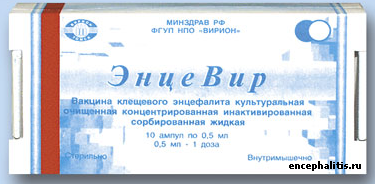 
Форма выпуска, состав и упаковка
Очищенная концентрированная стерильная сорбированная наалюминия гидроксиде взвесь инактивированного формалином вируса клещевого энцефалита, полученного путем репродукции его во взвешенной первичной культуре клеток куриных эмбрионов. Содержание белка куриного эмбриона — не более 0,5 мкг; альбумина человеческого донорского — не более 250 мкг, геля алюминия гидроксида — от 0,3 до 0,5 мг. Не содержит антибиотиков, формальдегида и консервантов.
В ампулах по 0,5 мл (1 доза), в картонной пачке 10 шт.
Фармакологическое действие
Вакцина для профилактики клещевого энцефалита, полученная путем репродукции вируса клещевого энцефалита во взвешенной первичной культуре клеток куриных эмбрионов (с последующей его очисткой, инактивацией формалином и адсорбцией на алюминия гидроксиде).
Стимулирует выработку клеточного и гуморального иммунитета к вирусу клещевого энцефалита.
Показания
– профилактика клещевого энцефалита у следующих контингентов лиц старше 18 лет: население, проживающее на энзоотичных по клещевому энцефалиту территориях, и прибывшие на эти территории лица, выполняющие сельскохозяйственные, гидромелиоративные, строительные, заготовительные, промысловые, геологические работы, работы по выемке и перемещению грунта;
– иммунизация доноров с целью получения специфического иммуноглобулина.
Режим дозирования
Первичный курс вакцинации проводят по следующим схемам:
1 схема
1 прививка - 0.5 мл в выбранный день.
2 прививка - 0.5 мл через 1-2 мес.
3 прививка - 0.5 мл через 12 мес.
2 схема
1 прививка - 0.5 мл в выбранный день.
2 прививка - 0.5 мл через 5-7 мес.
3 прививка - 0.5 мл через 12 мес.
Экстренная схема
1 прививка - 0.5 мл в выбранный день.
2 прививка - 0.5 мл через 14 дней.
3 прививка - 0.5 мл через 12 мес.
Последующие отдаленные ревакцинации проводят каждые 3 года однократно.
При проведении прививок в период активности клещей (в весенне-летние месяцы) следует исключить контакт прививаемого с очагом инфекции в течение всего срока вакцинации и 2 недель после него.
Побочное действие
Местные реакции: гиперемия, отечность, болезненность в месте введения, возможно небольшое увеличение регионарных лимфатических узлов. Продолжительность реакций не превышает 3-5 сут.

Общие реакции: подъем температуры тела от 37.1° до 38.0°C (15-19%), головная боль, недомогание, боли в мышцах и суставах. Продолжительность реакций не превышает 3 сут.
Прочие: редко - аллергические реакции.
Особые указания
Вакцина не содержит антибиотиков, формальдегида и консервантов.
В очагах с высоким риском заражения вакцинируют все здоровое население, имеющее возможность контакта с клещами.
Вакцинацию проводят в прививочных или процедурных кабинетах, находящихся в ведении медицинских учреждений. Средний медицинский персонал должен иметь допуск для работы в процедурном кабинете и к проведению прививок, работать под наблюдением врача. Кабинет, где проводится вакцинация, должен быть снабжен средствами противошоковой терапии.

Проведенную вакцинацию регистрируют в установленных учетных формах с указанием даты ее проведения, дозы, предприятия-изготовителя вакцины, номера серии, реакции на прививку.